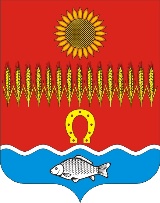 РОСТОВСКАЯ ОБЛАСТЬСобрание депутатов Советинского сельского поселенияРЕШЕНИЕОб установлении границ территориального общественного самоуправления (ТОС) в муниципальном образовании «Советинское сельское поселение»В соответствии с Федеральным законом Российской Федерации от 06.10.2003                  № 131-ФЗ «Об общих принципах организации местного самоуправления в Российской Федерации», руководствуясь Уставом муниципального образования «Советинское сельское поселение»,                  Собрание депутатов Советинского сельского поселения решило:		1. Установить границы территории, на которой предполагается осуществление территориального  общественного самоуправления (ТОС) согласно приложения 1.       	2. Настоящее решение вступает в силу со дня его официального опубликования.          3. Организацию исполнения настоящего решения возложить на  постоянную  комиссию Собрания депутатов по вопросам местного самоуправления, связям с общественными  организациями, социальной и молодежной политики, торговли, бытового обслуживания, охраны общественного порядка (председатель – Панфёрова Ю.А.).Председатель Собрания депутатов -                                                       глава Советинского сельского поселения                                             В.А.Бондаренко       слобода Советка25 декабря 2017 года№ 80Приложение1  к  решению Собрания депутатов             Советинского сельского поселения   « Об установлении границ территориального общественного самоуправления (ТОС) в муниципальном образовании «Советинское сельское поселение»АДРЕСНОЕ ОПИСАНИЕ ГРАНИЦ ТЕРРИТОРИИ, НА КОТОРОЙ ПРЕДПОЛАГАЕТСЯ ОСУЩЕСТВЛЕНИЕ ТЕРРИТОРИАЛЬНОГО ОБЩЕСТВЕННОГО САМОУПРАВЛЕНИЯПринятоСобранием депутатов                                                                                                                                                                                                                                                                                                                                                                                                                                                                                                                                                    25 декабря  2017 годНаименование улицыНомер домаРостовская область, Неклиновский район,хутор Садки, ул.Лободина№ 1-33